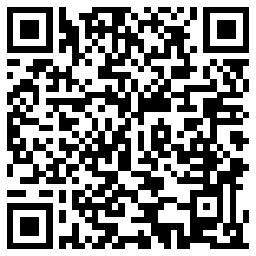 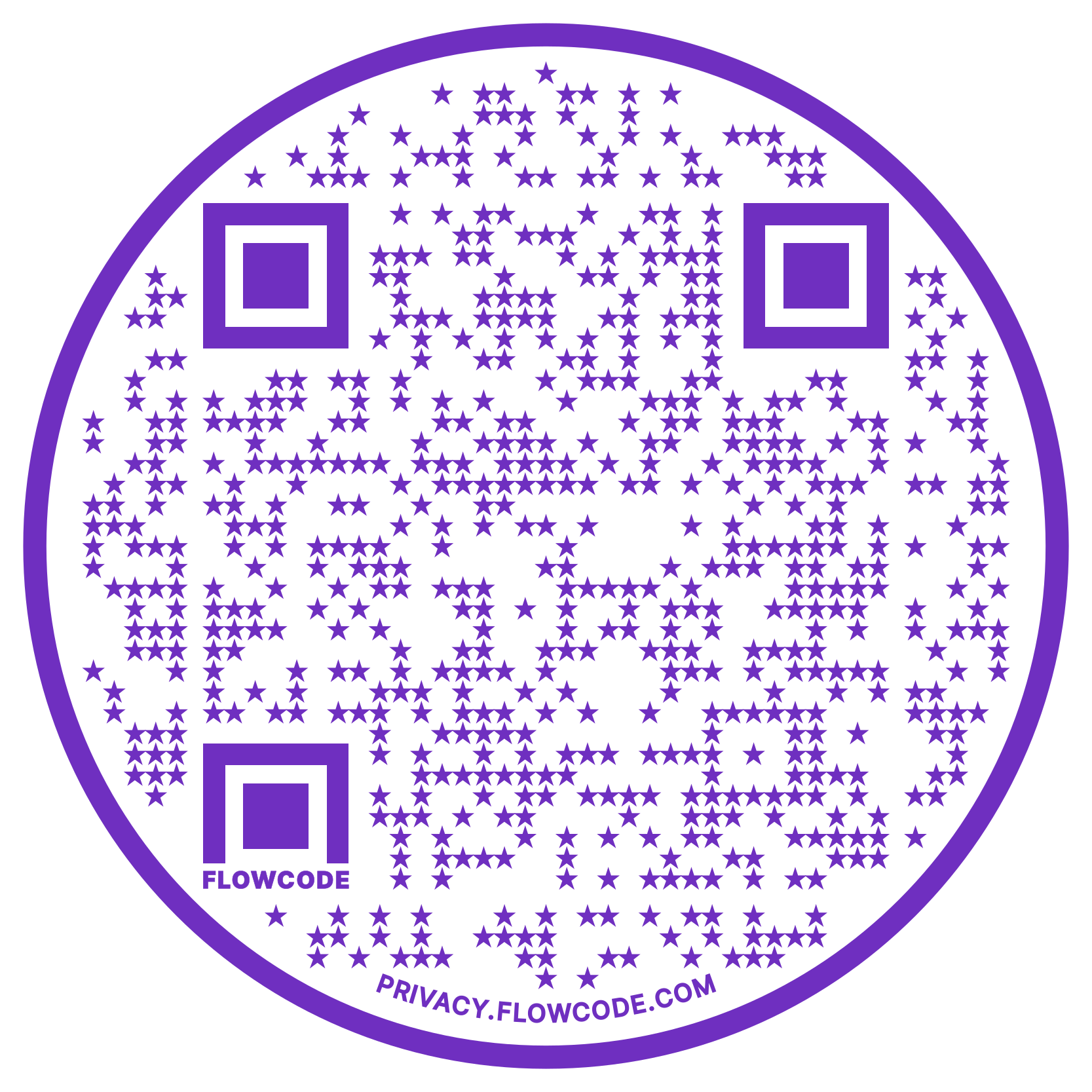 ________________________________________________________________________Hayes CA, Valcarcel-Ares MN, Ashpole NM (2020) Insulin-like Growth Factor-1 and Ischemic Stroke Outcomes: Evidence from Clinical and Preclinical Interventions. Journal of Cerebral Blood Flow and Metabolism PMID: 33757314 Hayes CA, (2021) Black Scientists Are Not the Door to Diversity. ACS ChemNeuro PMID: 34115483 Hayes CA, Ashmore BG, Vijayasankar A, Marshall JP, Ashpole NM (2021) Insulin-Like Growth Factor-1 Differentially Modulates Glutamate-Induced Toxicity and Stress in Cells of the Neurogliovascular Unit Frontiers in Aging Neuroscience PMID: 34887742Stanford University, Stanford, CA	Degree Type: Postdoctoral TrainingDepartment of Neurology & Neurological Sciences	December 1, 2022-Neuroscience Scholars Program Fellow (2022- Present)UMMC-GTEC Smith Scholars Program (2020-2022)MBL SPINES (2022)UM SREB Scholar (2019-2022)Neuroscience Scholars Program Associate  (2019-2021)The University of Mississippi, University, MSDegree Type: Doctor of Philosophy, Ph.D.Department of BioMolecular Sciences	May 2019-November 8, 2022Neuroscience Scholars Program Fellow (2022- Present)UMMC-GTEC Smith Scholars Program (2020-2022)MBL SPINES (2022)UM SREB Scholar (2019-2022)Neuroscience Scholars Program Associate  (2019-2021)The University of Mississippi, University, MSDegree Type: Bachelor of Arts2019Graduate School Counsel Research Grant from the University of Mississippi2022NIH F31 Ruth L. Kirschstein Predoctoral Individual National Research Service Award *First Black Trainee and 3rd in history at UM2022-2024Stanford Propel Postdoctoral Fellowship 5 1st Author Manuscripts Under Review/In Preparation300+ Hours of Community Service2 Coauthor Manuscript Under Review/In Preparation27 RCR Hours25 Honors, Awards, and Features4 Hours of Guest Lecturing9 Noteworthy Features, Videos, and Sci-Comm3 Professional Appointments6 Oral Presentations; 8 Poster Presentations13 Mentees5 Coauthored Presentations7 Invited Outreach Talks